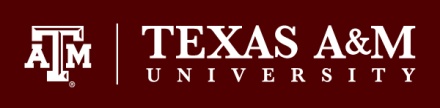 Congratulations!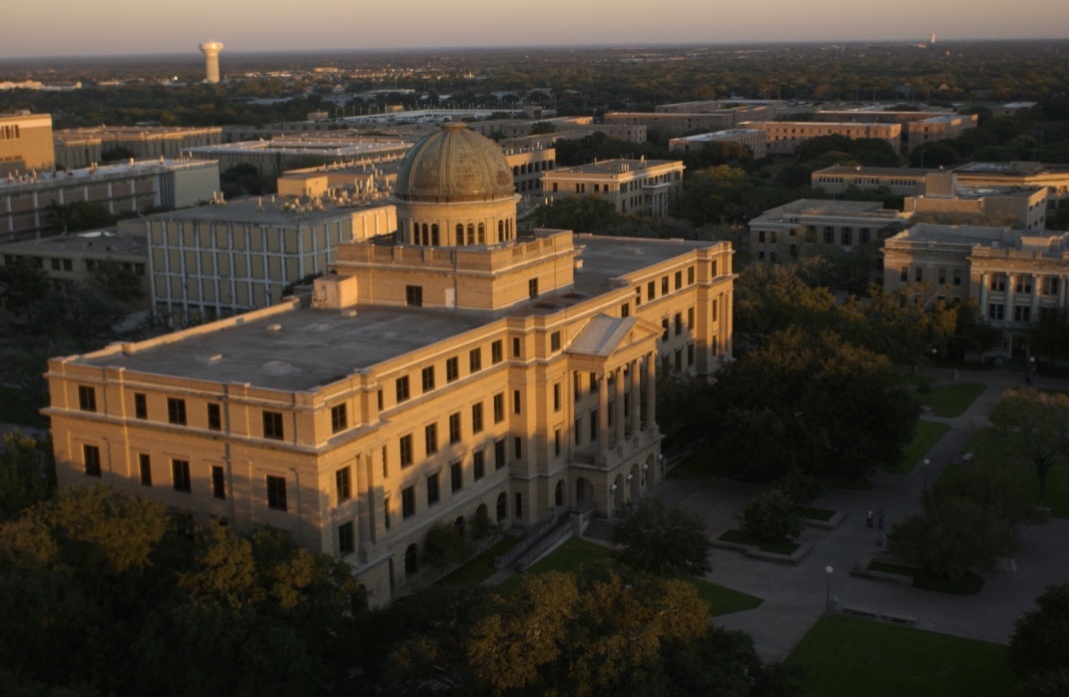 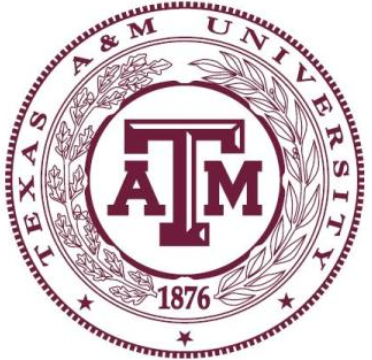 